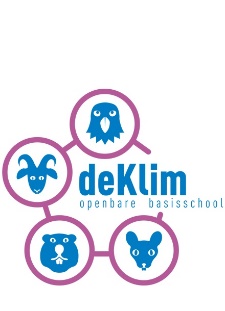 Aanmeldformulier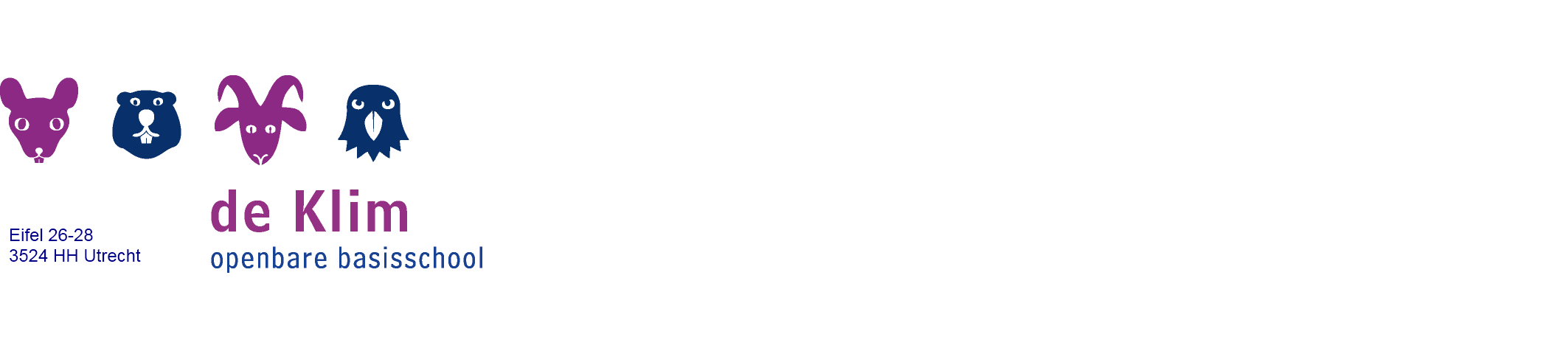 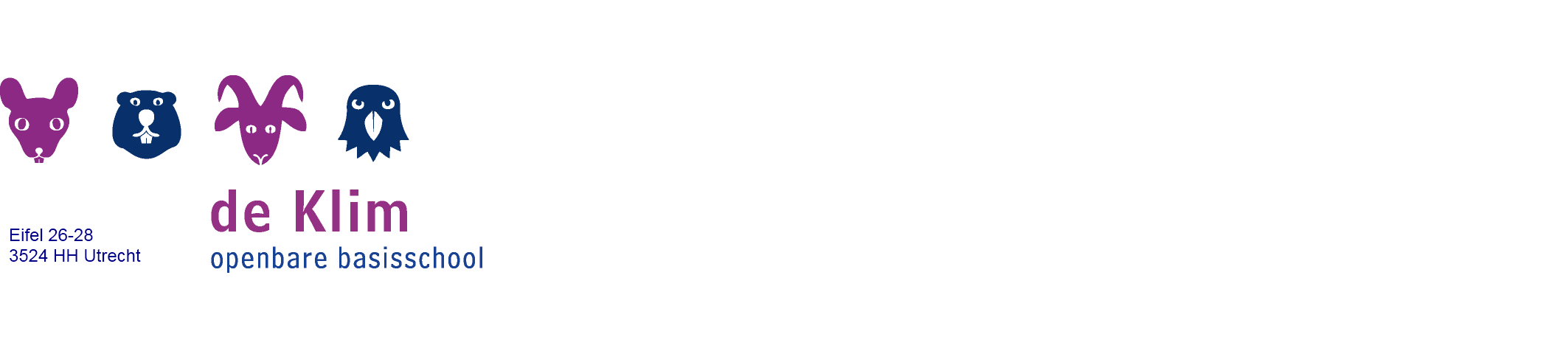 PERSONALIA LEERLINGAchternaam  	 Voorna(a)m(en)  	ALGEMENE TOELICHTINGOndergetekende verzoekt middels het invullen van dit aanmeldformulier toelating van de vermelde leerling op de obs de Klim.                                                 VERKLARING SCHOOLRoepnaam  	 Andere naam hanteren Ja / NeeZo ja, welke  	 Geslacht M / VGeboortedatum                                             (dd-mm-jj) Geboorteplaats  		 Sofinummer/BSN*  			  Onderwijsnummer  			 Gezindte  	Eerste nationaliteit  		  Tweede nationaliteit  	 Culturele achtergrond (land)  		  Land van herkomst (tbv Cfi)  		 Datum in Nederland                                             (dd-mm-jj)Land van herkomst vader  	 Land van herkomst moeder  	VVE deelname Ja / NeeNaam VVE programma  	 Is ingeschreven geweest bijeen andere school Ja / NeeIndien afkomstig van andere school:Naam school van herkomst  	 Plaats school van herkomst  	 Volgt onderwijs sinds                                             (dd-mm-jj)De gegevens van dit formulier zullen vertrouwelijk worden behandeld en zijn alleen ter inzage voor:- de directie en teamleden van de school;- de inspectie van het basisonderwijs;- de rijksaccountant van het ministerie van OCW.Bij het verwerken van deze gegevens houden wij ons aan deWet Bescherming Persoonsgegevens.Elke ouder heeft recht op inzage en correctie van gegevens in het deel van de leerlingenadministratie dat op zijn kind betrekking heeft.*TOELICHTING SOFINUMMER/BSNSofinummer, burgerservicenummer en onderwijsnummer zijn meestal dezelfde nummers. Het nummer van uw kind kunt u op een aantal documenten vinden:- het paspoort of het identiteitsbewijs van uw kind;- het uitschrijvingsbewijs van de vorige school van uw kind;- het geboortebewijs van uw kind;- een afschrift van de persoonslijst die de gemeente bij de geboorte van uw kind heeft verstrekt.**TOELICHTING ONDERWIJSGEGEVENSOndergetekende gaat ermee akkoord dat de opleidingsgegevens worden gecontroleerd.HUISARTS EN MEDISCH                                                                                       GEZINAchternaam huisarts                                                               Aantal kinderen gezin  		 Adres                                                            Plaats van kind in gezin  	 Woonplaats                                                                          Noodnummer  		Verzekeringsm. ziektekosten                                                                  Noodnummer naam  	 Polisnummer                                                            Eventuele opmerkingen  	Medicijnen  	 Allergie  	Producten die kind niet mag                                                                                                              Zie ook ommezijde!PERSONALIA VERZORGER 1                                                    PERSONALIA VERZORGER 2Achternaam                                                                             Achternaam  	 Voorletters                                                                              Voorletters  	Geslacht M / V                                                                         Geslacht M / VRelatie tot kind vader / moeder / ...                                          Relatie tot kind vader / moeder / ... Geboortedatum                                                                        Geboortedatum  		 Geboorteplaats                                                                        Geboorteplaats  	Beroep                                                                                    Beroep  	                    Werkzaam bij bedrijf                                                                Werkzaam bij bedrijf  	Telefoon werk                                                                          Telefoon werk  	  Telefoon mobiel                                                                       Telefoon mobiel  	 Burgerlijke staat                                                                      Burgerlijke staat  	 Indien afwijkend van verzorger 1:Straat en huisnummer                                                              Straat en huisnummer  			 Postcode                                                                                 Postcode  		 Plaats                                                                                     Plaats  	 Telefoon thuis                                                                          Telefoon thuis  			Telefoon thuis geheim Ja / Nee                                                 Telefoon thuis geheim Ja / NeeE-mail                                                                                     E-mail  	ONDERTEKENING                                                                    ONDERTEKENINGNaar waarheid ingevuld                                                            Naar waarheid ingevuldNaam verzorger 1                                                                    Naam verzorger 2  	 Handtekening                                                                          Handtekening  	Datum                                                                                     Datum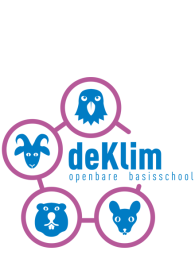                                                                                                                                                   OBS De Klim
	                                                                                                        Eifel 26
                                                                                                        3524 HH Utrecht                                                                                                        030-2888788Toestemming gebruik beeldmateriaal Utrecht, september 2018Beste ouder(s) en/of verzorger(s),Wij willen graag aan u als ouder(s) en/of verzorger(s) laten zien wat er allemaal op de school van uw zoon/dochter gebeurt. Dit kan door het laten zien van beeldmateriaal (foto’s en video’s). Dit beeldmateriaal wordt door ons gemaakt tijdens verschillende gelegenheden, zoals schoolreisjes, toneelvoorstellingen of vieringen. Dit beeldmateriaal kunnen we vervolgens plaatsen in de nieuwsbrief, schoolgids, maar ook op onze website, Facebookpagina of onze eigen OBS de Klim App.Ook uw zoon/dochter kan op dit beeldmateriaal te zien zijn. Het is goed mogelijk dat u niet wilt. Wij vinden het dan ook belangrijk om uw toestemming te vragen voor het gebruik van foto’s en video’s van uw zoon/dochter. Ik zou daarom willen vragen het bijgevoegde formulier ‘toestemming gebruik beeldmateriaal’ in te vullen en deze weer ondertekend in te leveren op school. Op dit formulier kunt u aangeven of u toestemming geeft voor het plaatsen van beeldmateriaal van uw zoon/dochter op de verschillende communicatiekanalen die door onze school worden gebruikt. De toestemming die u geeft, is geldig voor de gehele inschrijfperiode van uw zoon/dochter, maar u kunt op ieder gewenst moment terugkomen op uw gegeven toestemming. Natuurlijk gaan we zorgvuldig om met al het beeldmateriaal dat wij van uw zoon/dochter hebben. Wij zullen nooit beeldmateriaal plaatsen waar uw zoon/dochter eventueel schade aan kan ondervinden. Ook plaatsen we geen namen bij het beeldmateriaal. 
Uw toestemming geldt alleen voor foto’s en video’s die door ons, of in onze opdracht, worden gemaakt. Als we beeldmateriaal voor een ander doel willen gebruiken dan op het antwoordformulier vermeld staat, dan nemen we contact met u op. Tot slot kan het voorkomen dat andere ouders en/of verzorgers tijdens schoolactiviteiten beeldmateriaal maken van uw zoon/dochter. De school heeft daar helaas geen invloed op, maar wij gaan ervan uit dat alle ouders en/of verzorgers terughoudend zullen zijn bij het plaatsen ervan op internet. Bedankt voor uw medewerking! Met vriendelijke groet, Marco MurkDirecteur OBS de Klim                                                                                                                                                  OBS De Klim
	                                                                                                        Eifel 26
                                                                                                        3524 HH Utrecht                                                                                                        030-2888788FORMULIER TOESTEMMING GEBRUIK BEELDMATERIAAL Hierbij verklaart ondergetekende, ouder/verzorger van …………………………………….. groep ……..dat foto’s en video’s door OBS de Klim gebruikt mogen worden*:  in de schoolgids; op de website van de school; in onze afgeschermde OBS de Klim App; in de (digitale) nieuwsbrief; op sociale-media accounts van de school (Twitter, Facebook); * aankruisen waarvoor u toestemming geeftDatum: 				..............................................................................Naam ouder/verzorger:			..............................................................................Handtekening ouder/verzorger:		..............................................................................